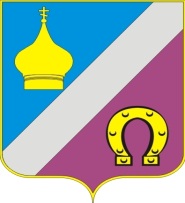 СОБРАНИЕ ДЕПУТАТОВ НИКОЛАЕВСКОГО СЕЛЬСКОГО ПОСЕЛЕНИЯНЕКЛИНОВСКОГО РАЙОНА РОСТОВСКОЙ ОБЛАСТИРЕШЕНИЕОБ ОСОБЕННОСТЯХ РЕГУЛИРОВАНИЯ БЮДЖЕТНЫХ ПРАВООТНОШЕНИЙ В НИКОЛАЕВСКОМ СЕЛЬСКОМ ПОСЕЛЕНИИВ 2015 И 2016 ГОДАХПринятоСобранием депутатов						13 ноября  2015 год		В соответствии с Федеральным законом от 30 сентября 2015 года № 273-ФЗ «Об особенностях составления и утверждения проектов бюджетов бюджетной системы Российской федерации на 2016 год, о внесении изменений в отдельные законодательные акты Российской Федерации и признании утратившими силу статьи 3 Федерального закона «О приостановлении действия отдельных положений Бюджетного кодекса Российской Федерации» и руководствуясь Уставом муниципального образования "Николаевское сельское поселение", Собрание депутатов Николаевского сельского поселенияРЕШИЛО:Статья 1Приостановить до 1 января 2016 года:действие положений Решения Собрания депутатов Николаевского сельского поселения от 27 июля 2007 года № 69 «О бюджетном процессе в Николаевском сельском поселении» в отношении составления, рассмотрения и утверждения проекта бюджета Николаевского сельского поселения (проекта Решения Собрания депутатов Николаевского сельского поселения о бюджете Николаевского сельского поселения), и проекта Решения Собрания депутатов Николаевского сельского поселения о прогнозном плане (программе) приватизации муниципального имущества Николаевского сельского поселения на плановый период, представления в Собрание депутатов Николаевского сельского поселения одновременно с указанными проектами Решений Собрания депутатов Николаевского сельского поселения документов и материалов на плановый период (за исключением прогноза социально-экономического развития Николаевского сельского поселения, основных направлений бюджетной и налоговой политики Николаевского сельского поселения);действие частей 3 и 4 статьи 151, пункта 4 части 2 статьи 17, части 1 статьи 28, части 1 статьи 29, части 1 статьи 33 Решения Собрания депутатов Николаевского сельского поселения от 27 июля 2007 года № 69 «О бюджетном процессе в Николаевском сельском поселении»;Статья 2Установить, что в 2015 году:проект бюджета Николаевского сельского поселения (проект Решения Собрания депутатов Николаевского сельского поселения о бюджете Николаевского сельского поселения) и проект прогнозного плана (программы) приватизации муниципального имущества Николаевского сельского поселения (проект Решения Собрания депутатов Николаевского сельского поселения о прогнозном плане (программе) приватизации муниципального имущества Николаевского сельского поселения) составляются и утверждаются сроком на один год (на очередной финансовый год);Администрация Николаевского сельского поселения вносит на рассмотрение и утверждение в Собрание депутатов Николаевского сельского поселения проект Решения Собрания депутатов Николаевского сельского поселения  о бюджете Николаевского сельского поселения на 2016 год не позднее 15 декабря 2015 года;проект Решения Собрания депутатов Николаевского сельского поселения о бюджете Николаевского сельского поселения на 2016 год считается внесенным в срок, если он представлен в Собрание депутатов Николаевского сельского поселения не позднее 15 декабря 2015 года и зарегистрирован в соответствии с Регламентом Собрания депутатов Николаевского сельского поселения;заключения по проекту Решения Собрания депутатов Николаевского сельского поселения о бюджете Николаевского сельского поселения на 2016 год представляются в комиссию Собрания депутатов Николаевского сельского поселения по бюджету, экономической политике, налогам и муниципальной собственности не позднее чем за один рабочий день до дня проведения заседания указанной комиссии, на которой будет рассматриваться проект Решения Собрания депутатов Николаевского сельского поселения о бюджете Николаевского сельского поселения на 2016 год;Статья 3Установить, что положения нормативных правовых актов Николаевского сельского поселения, касающиеся составления и утверждения проектов бюджетов бюджетной системы Российской Федерации (проектов решений о бюджетах бюджетной системы Российской Федерации) и проекта прогнозного плана (программы) приватизации муниципального имущества Николаевского сельского поселения (проекта Решения Собрания депутатов Николаевского сельского поселения о прогнозном плане (программе) приватизации муниципального имущества Николаевского сельского поселения) на 2016 год, а также их исполнения, в части планового периода применяются с учетом положений Федерального закона от 30 сентября 2015 года № 273-ФЗ «Об особенностях составления и утверждения проектов бюджетов бюджетной системы Российской Федерации на 2016 год, о внесении изменений в отдельные законодательные акты Российской Федерации и признании утратившей силу статьи 3 Федерального закона «О приостановлении действия отдельных положений Бюджетного кодекса Российской Федерации» и настоящего Решения.Статья 4Настоящее решение вступает в силу со дня его официального опубликования.Глава Николаевскогосельского поселения					     М.В. Ткаченко село Николаевка«13» ноября 2015г.№ 118